Date d'établissement de la fiche : ___/___/____    Renseigné par : __________________ 
Nom : _________________________                   Prénom : _______________________ 
Employeur : ____________________                   Date d'embauche : ___/___/______ 
Contrat : _________________________               Temps de travail : ___________________ 
Lieux de travail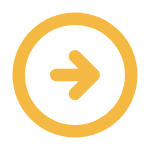 Organisation du travail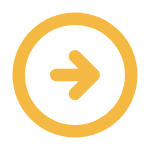 Tâches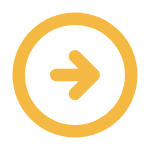 Outils et équipements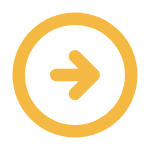 Produits, matériaux et publics concernés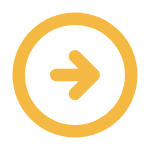 Tenue de travail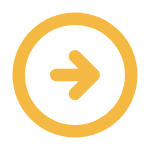 Fiche de poste du 26/04/2024 issue de la FMP Coursier, consultable sur le site :
 
https://www.fmppresanse.frNiveau0 = Néant1 = Potentiel2 = Faible3 = Moyen4 = IntenseNiveauNiveauvoie publiqueabords d'immeubledomicile du clientespace de vente restauration rapideétablissement de soinscafé-restaurantsite d'entrepriseentrepôt et plateforme logistiquepharmacielaboratoireNiveauNiveaudélais de livraison à respectersalaire à la tâchesalaire non mensualisérythme dicté par la clientèletemps partiel imposéorganisation du travail par géolocalisationfluctuation hebdomadaire de la charge de travailhoraires irrégulierstravail de nuittrès tôt occasionnellementtrès tard occasionnellementtravail géré seulturn over élevéNiveauNiveauprendre connaissance de la missionse déplacer sur les lieux de prise et déposeretirer le produit chez l'expéditeurcharger et décharger le produitdéposer le produit chez le destinataireNiveauNiveauvélomotovéhicule utilitaire léger (VUL)smartphone®tablette numériqueboitier electronique de signature (PDA)outils d'aide à la manutentionNiveauNiveauclientsclientèle exigeantemarchandises et produits diverscontenant et/ou emballage défectueuxmarchandises transportéesNiveauNiveautenue civile de type "code vestimentaire"casquechaussures de sécuritéchaussures de ville